To ,Dr.Arup Dutta ,                           Subject: Thanks Giving letter .Respect Sir ,             I'm Suniti Ghosh, daughter of Keshab Chandra Ghosh. I have been receiving the scholarship after passed out madhyomick exam since 2020. I passed out my Higher Secondary exam in 2022. With this scholarship I was able to continue my studies during the devastating pandemic situation and still continuing it .                         I got 90% marks (630 out of 700 ) in madhyomick exam and I got 96.33% marks (483 out of 500) in Higher Secondary exam with Arts stream.                          Now, I'm studying BA honours in English literature from Hooghly mohosin college under Burdwan University.Now I'm a 1st year student (2nd semester) in this college. Our 1st semester result is not out yet . In future, I will detail study in English and appeared in WBCS examination.                    I want to thank you Sir fir sponsoring me. I am also grateful to MUKTI.Date : 26.07.2023                                   Yours faithfully,                                                         Suniti Ghosh Wed, Jul 26, 1:46 PM (23 hours ago)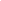 